 Утверждаю 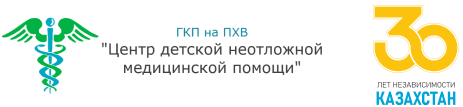                                                                                                                                                                  И.о. главного врача ГКП на ПХВ «Центр детской неотложной медицинской помощи» УЗ города Алматы А. Смагулов_______________________Объявление
 о проведении закупа способом запроса ценовых предложений №31   г. Алматы                                                                                                                                                                                                «07» октября 2022 гГКП на ПХВ «Центр детской неотложной медицинской помощи» УЗ г. Алматы расположенный по адресу город Алматы, ул. Манаса 40, инд. 050040 объявляет о проведения закупа лекарственных средств и медицинских изделий способом запроса ценовых предложений в соответствии Главы 9 постановлением Правительства Республики Казахстан от 04 июня 2021 года № 375 «Об утверждении Правил организации и проведения закупа лекарственных средств, медицинских изделий и специализированных лечебных продуктов в рамках гарантированного объема бесплатной медицинской помощи и (или) в системе обязательного социального медицинского страхования, фармацевтических услуг» (далее – Правила) на сумму: 17 209 158,00 (семнадцать миллионов двести девять тысяч сто пятьдесят восемь) тенге 00 тиын.Перечень закупаемых товаров:Условия поставки:Поставка на условиях ИНКОТЕРМС 2020 в течении пяти календарных дней с момента получения заявки от заказчика  (г. Алматы, ул. Манаса 40) включая все затраты потенциального поставщика на транспортировку, страхование, уплату таможенных пошлин, НДС и других налогов, платежей и сборов, и другие расходы, Представление потенциальным поставщиком ценового предложения является формой выражения его согласия осуществить поставку товара с соблюдением условий запроса и типового договора закупа, оплата производится по мере поступления бюджетных средств.Место представления (приема) документов ГКП на ПХВ «Центр детской неотложной медицинской помощи» УЗ г. Алматы, г. Алматы, ул. Манаса 40, 2 этаж , 201 каб, с 09 часов 00 мин. до 18 ч.00мин за исключением выходных и праздничных дней; обеденный перерыв с 13 ч.00 мин. до 14 ч. 00 мин.) тел 8705-555-33-29, Окончательный срок представления подачи ценовых предложений до 11:00 (по времени Астана) «14» октября 2022 года.дата, время и место вскрытия конвертов с ценовыми предложениями в 12:00 (по времени Астана) «14» октября 2022 года. ГКП на ПХВ «Центр детской неотложной медицинской помощи» УЗ г. Алматы, 2 этаж, 201 каб.Квалификационные требования, предъявляемые к потенциальному поставщику должны соответствовать Главе 3 Правил.Требования к лекарственным средствам и медицинским изделиям, приобретаемым в рамках оказания гарантированного объема бесплатной медицинской помощи и (или) медицинской помощи в системе обязательного социального медицинского страхования должны соответствовать Главе 4 Правил.  Каждый потенциальный поставщик до истечения окончательного срока представления ценовых предложений представляет только одно ценовое предложение в запечатанном виде. ________     __________________________№НаименованиеТехнические характеристикиКол-воЕд.измЦена (тенге)Сумма (тенге)1Пластина грудино-реберная L-180Пластина грудино-реберная - Пластина прямая. Толщина пластины 2,5мм, длина пластины L-180мм, 205мм, 230мм, 255мм, 280мм, 305мм, 330мм, ширина пластины 12мм. В оси пластины на расстоянии 6мм от концов пластины расположены 2 отверстия диаметром 3мм и на расстоянии 12мм и 21мм от концов пластины расположены 4 резьбовые отверстия с двухзаходной резьбой диаметром М4,5х1мм. Концы пластины закруглены по радиусу R=6мм и фазированы на расстоянии 40мм, размер фаски 1х45°. На концах пластины на боковых поверхностях находятся выямки глубиной 0,3мм по радиусу R=1,5мм. Выямок по 9 шт. с каждого края и каждой стороны, в сумме 36 шт., расстояние между выямками 4мм. Конструкция пластин должна позволять их интраоперационный изгиб. Имплантаты должны быть оценены по критериям безопасности и совместимости с процедурами магнитно-резонансной томографии. Материал изготовления: Сплав титана, технической нормы: ISO 5832/3. Пластина коричневого цвета.2шт102 990           205 980 2Пластина грудино-реберная L-205Пластина грудино-реберная - Пластина прямая. Толщина пластины 2,5мм, длина пластины L-180мм, 205мм, 230мм, 255мм, 280мм, 305мм, 330мм, ширина пластины 12мм. В оси пластины на расстоянии 6мм от концов пластины расположены 2 отверстия диаметром 3мм и на расстоянии 12мм и 21мм от концов пластины расположены 4 резьбовые отверстия с двухзаходной резьбой диаметром М4,5х1мм. Концы пластины закруглены по радиусу R=6мм и фазированы на расстоянии 40мм, размер фаски 1х45°. На концах пластины на боковых поверхностях находятся выямки глубиной 0,3мм по радиусу R=1,5мм. Выямок по 9 шт. с каждого края и каждой стороны, в сумме 36 шт., расстояние между выямками 4мм. Конструкция пластин должна позволять их интраоперационный изгиб. Имплантаты должны быть оценены по критериям безопасности и совместимости с процедурами магнитно-резонансной томографии. Материал изготовления: Сплав титана, технической нормы: ISO 5832/3. Пластина коричневого цвета.2шт102 990           205 980 3Пластина грудино-реберная L-230Пластина грудино-реберная - Пластина прямая. Толщина пластины 2,5мм, длина пластины L-180мм, 205мм, 230мм, 255мм, 280мм, 305мм, 330мм, ширина пластины 12мм. В оси пластины на расстоянии 6мм от концов пластины расположены 2 отверстия диаметром 3мм и на расстоянии 12мм и 21мм от концов пластины расположены 4 резьбовые отверстия с двухзаходной резьбой диаметром М4,5х1мм. Концы пластины закруглены по радиусу R=6мм и фазированы на расстоянии 40мм, размер фаски 1х45°. На концах пластины на боковых поверхностях находятся выямки глубиной 0,3мм по радиусу R=1,5мм. Выямок по 9 шт. с каждого края и каждой стороны, в сумме 36 шт., расстояние между выямками 4мм. Конструкция пластин должна позволять их интраоперационный изгиб. Имплантаты должны быть оценены по критериям безопасности и совместимости с процедурами магнитно-резонансной томографии. Материал изготовления: Сплав титана, технической нормы: ISO 5832/3. Пластина коричневого цвета.5шт     102 990           514 950 4Пластина грудино-реберная L-255Пластина грудино-реберная - Пластина прямая. Толщина пластины 2,5мм, длина пластины L-180мм, 205мм, 230мм, 255мм, 280мм, 305мм, 330мм, ширина пластины 12мм. В оси пластины на расстоянии 6мм от концов пластины расположены 2 отверстия диаметром 3мм и на расстоянии 12мм и 21мм от концов пластины расположены 4 резьбовые отверстия с двухзаходной резьбой диаметром М4,5х1мм. Концы пластины закруглены по радиусу R=6мм и фазированы на расстоянии 40мм, размер фаски 1х45°. На концах пластины на боковых поверхностях находятся выямки глубиной 0,3мм по радиусу R=1,5мм. Выямок по 9 шт. с каждого края и каждой стороны, в сумме 36 шт., расстояние между выямками 4мм. Конструкция пластин должна позволять их интраоперационный изгиб. Имплантаты должны быть оценены по критериям безопасности и совместимости с процедурами магнитно-резонансной томографии. Материал изготовления: Сплав титана, технической нормы: ISO 5832/3. Пластина коричневого цвета.5шт     102 990           514 950 5Пластина грудино-реберная L-280Пластина грудино-реберная - Пластина прямая. Толщина пластины 2,5мм, длина пластины L-180мм, 205мм, 230мм, 255мм, 280мм, 305мм, 330мм, ширина пластины 12мм. В оси пластины на расстоянии 6мм от концов пластины расположены 2 отверстия диаметром 3мм и на расстоянии 12мм и 21мм от концов пластины расположены 4 резьбовые отверстия с двухзаходной резьбой диаметром М4,5х1мм. Концы пластины закруглены по радиусу R=6мм и фазированы на расстоянии 40мм, размер фаски 1х45°. На концах пластины на боковых поверхностях находятся выямки глубиной 0,3мм по радиусу R=1,5мм. Выямок по 9 шт. с каждого края и каждой стороны, в сумме 36 шт., расстояние между выямками 4мм. Конструкция пластин должна позволять их интраоперационный изгиб. Имплантаты должны быть оценены по критериям безопасности и совместимости с процедурами магнитно-резонансной томографии. Материал изготовления: Сплав титана, технической нормы: ISO 5832/3. Пластина коричневого цвета.5шт     102 990           514 950 6Пластина грудино-реберная L-305Пластина грудино-реберная - Пластина прямая. Толщина пластины 2,5мм, длина пластины L-180мм, 205мм, 230мм, 255мм, 280мм, 305мм, 330мм, ширина пластины 12мм. В оси пластины на расстоянии 6мм от концов пластины расположены 2 отверстия диаметром 3мм и на расстоянии 12мм и 21мм от концов пластины расположены 4 резьбовые отверстия с двухзаходной резьбой диаметром М4,5х1мм. Концы пластины закруглены по радиусу R=6мм и фазированы на расстоянии 40мм, размер фаски 1х45°. На концах пластины на боковых поверхностях находятся выямки глубиной 0,3мм по радиусу R=1,5мм. Выямок по 9 шт. с каждого края и каждой стороны, в сумме 36 шт., расстояние между выямками 4мм. Конструкция пластин должна позволять их интраоперационный изгиб. Имплантаты должны быть оценены по критериям безопасности и совместимости с процедурами магнитно-резонансной томографии. Материал изготовления: Сплав титана, технической нормы: ISO 5832/3. Пластина коричневого цвета.5шт     102 990           514 950 7Пластина грудино-реберная L-330Пластина грудино-реберная - Пластина прямая. Толщина пластины 2,5мм, длина пластины L-180мм, 205мм, 230мм, 255мм, 280мм, 305мм, 330мм, ширина пластины 12мм. В оси пластины на расстоянии 6мм от концов пластины расположены 2 отверстия диаметром 3мм и на расстоянии 12мм и 21мм от концов пластины расположены 4 резьбовые отверстия с двухзаходной резьбой диаметром М4,5х1мм. Концы пластины закруглены по радиусу R=6мм и фазированы на расстоянии 40мм, размер фаски 1х45°. На концах пластины на боковых поверхностях находятся выямки глубиной 0,3мм по радиусу R=1,5мм. Выямок по 9 шт. с каждого края и каждой стороны, в сумме 36 шт., расстояние между выямками 4мм. Конструкция пластин должна позволять их интраоперационный изгиб. Имплантаты должны быть оценены по критериям безопасности и совместимости с процедурами магнитно-резонансной томографии. Материал изготовления: Сплав титана, технической нормы: ISO 5832/3. Пластина коричневого цвета.2шт     102 990           205 980 8Пластина поперечная L-45, 50, 55Пластина поперечная - Пластина прямая. Поперечный профиль пластины изогнут по радиусу R350. Толщина пластины 4,2мм, длина пластины L-45мм, 50мм, 55мм, ширина пластины 12мм. В центре, в оси пластины расположено 2 отверстия диаметром 3мм, расстояние между отверстиями 4,5мм. На расстоянии 7мм от концов пластины в оси пластины, расположены 2 отверстия диаметром 5мм. По середине пластины проходит трапециевидный паз типа ласточкин хвост глубиной 2,9мм. Ширина нижней части паза 12,2мм, верхней части 10мм. Конструкция пластин должна позволять их интраоперационный изгиб. Имплантаты должны быть оценены по критериям безопасности и совместимости с процедурами магнитно-резонансной томографии. Материал изготовления: Сплав титана, технической нормы: ISO 5832/3. Пластина синего цвета.52шт       55 968        2 910 336 9Винт блокирующийВинт блокирующий - Винт длиной 4мм. Резьба двухзаходная диаметром 4,5мм. Резьба на винте неполная. Головка винта конусовидная, диаметром 4,7мм, высотой 0,5мм, под углом 25°. Шлиц винта выполнен под отвертку типа Torx Т15, глубина шлица 1,9мм. Рабочая часть винта имеет плоское начало диаметром 2,8мм, длиной 1,4мм. Имплантаты должны быть оценены по критериям безопасности и совместимости с процедурами магнитно-резонансной томографии. Материал изготовления: Сплав титана, технической нормы: ISO 5832/3. Винт синего цвета.52шт         6 219           323 388 10Эластичный интрамедуллярный стержень для детей 2.0 мм, 2,5 мм, 3,0 мм, 3,5 мм, 4,0 мм x 400 мм.Стержень интрамедуллярный эластичный диаметром 2,0мм, 2,5 мм, 3,0 мм, 3,5 мм, 4,0 мм, длиной 400мм. Стержень имеет форму однородной спицы с постоянным диаметром по всей длине. На конце стержня находится хвостовик, который служит для введения и вращения стержня рукой. Хвостовик является продолжением стержня, изогнут по радиусу R=8,5мм, высотой 5мм, длиной 8мм, двусторонне сплащён под углом 8° до размер 0,75мм, закруглён на конце. Имплантаты должны быть оценены по критериям безопасности и совместимости с процедурами магнитно-резонансной томографии. Материал изготовления: сплав титана, соответствующий международному стандарту ISO 5832 для изделий, имплантируемых в человеческий организм. Титан, технические нормы: ISO 5832/3; состав материала: Al - 5,5 - 6,5%, Nb - 6,5 - 7,5%, Ta - 0,50% max., Fe - 0,25% max, O - 0,2% max., C - 0,08% max., N - 0,05% max., H - 0,009% max., Ti – остальное. Полирование изделий: механическое: полирование черновое; полирование заканчивающее; вибрационная обработка. Стержни должны иметь цветовую маркировку относительно диаметра, для удобства идентификации размера.50шт       46 018        2 300 900 11Стержень для бедренной кости R 8x340Универсальный канюлированный стержень предназначен для лечения переломов бедренной кости (применяется при компрессионном, реконструктивном и ретроградном методах лечения), вводится анте- и ретроградным методами. Длина стержня 340мм и 360 мм фиксация стержня при помощи дистального целенаправителя возможна до длины 520 мм, диаметр дистальной части стержня d=8мм, диаметр проксимальной части 13 мм, длина 82мм. Проксимальная часть стержня изогнута на радиусе 2800мм. На поверхности дистального отдела имеются 2 продольных канала расположенных на длине всей дистальной части стержня в оси динамических отверстий на глубине 0,6мм. Каналы начинаются на расстоянии 79мм от верхушки стержня. Стержень канюлированный, диаметр канюлированного отверстия в дистальной части 5мм и в проксимальной части 5мм. Должна быть возможность создания компрессии в дистальной и проксимальной части стержня. Стержень правый и левый. Является универсальным, т.к правый стержень может быть установлен на правую конечность и наоборот, кроме реконструктивного метода введения (остеосинтез переломов шейки бедра и подвертельных переломов). В проксимальной части имеются 6 отверстий. 2 нерезьбовых отверстия у верхушки стержня диаметром 6,5мм на расстоянии 15мм, 30мм расположенных в плоскости шейки вертела перпендикулярно поверхности стержня. Используются при ретроградном методе фиксации под дистальные винты 6,5мм и блокирующий набор 6,5 мм для фиксации мыщелков. 2 нерезьбовых отверсия у верхушки стержня диаметром 6,5мм на расстоянии 47мм, 58,5мм от верхушки стержня, расположенных в плоскости шейки вертела под углом 45° от поверхности стержня. Используются при реконструктивном и антеградном методе фиксации под дистальные винты 6,5мм и реконструктивные винты 6,5 мм имплантированные в шейку бедра. Данные отверстия соединены динамическим отверстием диаметром 4,5мм, позволяющим провести компрессию на промежутке 11,5мм. 1 резьбовое отверстие под винт 4,5мм от верхушки стержня на расстоянии 72мм в плоскости шейки вертеля. В дистальной части стержня расположены не менее 4 отверстий. 3 резьбовые отверстия под винты 4,5мм от конца стержня на расстоянии 5мм в плоскости шейки вертела, 15мм и 25мм в плоскости перпендикулярно плоскости шейки вертеля и одно динамическое отверстие диаметром 4,5мм на расстоянии 35мм, позволяющее провести компрессию на расстоянии 6мм в плоскости шейки вертела. В проксимальной части стержня находится резьбовое отверсие М10 под слепой и компрессионный винт длиной 25мм. Имплантаты должны быть оценены по критериям безопасности и совместимости с процедурами магнитно-резонансной томографии. Материал изготовления - нержавеющая сталь, соответствующая международному стандарту ISO 5832 для изделий, имплантируемых в человеческий организм. Сталь технические нормы: ISO 5832/1; состав материала: C     - 0,03% max., Si    - 1,0% max., Mn - 2,0% max., P     - 0,025% max., S     - 0,01% max., N    - 0,1% maх., Cr   - 17,0 - 19,0% max., Mo - 2,25 - 3,0%, Ni   - 13,0 - 15,0%, Cu   - 0,5% max., Fe   -остальное.2шт       99 869           199 738 12Стержень для бедренной кости R 8x360Универсальный канюлированный стержень предназначен для лечения переломов бедренной кости (применяется при компрессионном, реконструктивном и ретроградном методах лечения), вводится анте- и ретроградным методами. Длина стержня 340мм и 360 мм фиксация стержня при помощи дистального целенаправителя возможна до длины 520 мм, диаметр дистальной части стержня d=8мм, диаметр проксимальной части 13 мм, длина 82мм. Проксимальная часть стержня изогнута на радиусе 2800мм. На поверхности дистального отдела имеются 2 продольных канала расположенных на длине всей дистальной части стержня в оси динамических отверстий на глубине 0,6мм. Каналы начинаются на расстоянии 79мм от верхушки стержня. Стержень канюлированный, диаметр канюлированного отверстия в дистальной части 5мм и в проксимальной части 5мм. Должна быть возможность создания компрессии в дистальной и проксимальной части стержня. Стержень правый и левый. Является универсальным, т.к правый стержень может быть установлен на правую конечность и наоборот, кроме реконструктивного метода введения (остеосинтез переломов шейки бедра и подвертельных переломов). В проксимальной части имеются 6 отверстий. 2 нерезьбовых отверстия у верхушки стержня диаметром 6,5мм на расстоянии 15мм, 30мм расположенных в плоскости шейки вертела перпендикулярно поверхности стержня. Используются при ретроградном методе фиксации под дистальные винты 6,5мм и блокирующий набор 6,5 мм для фиксации мыщелков. 2 нерезьбовых отверсия у верхушки стержня диаметром 6,5мм на расстоянии 47мм, 58,5мм от верхушки стержня, расположенных в плоскости шейки вертела под углом 45° от поверхности стержня. Используются при реконструктивном и антеградном методе фиксации под дистальные винты 6,5мм и реконструктивные винты 6,5 мм имплантированные в шейку бедра. Данные отверстия соединены динамическим отверстием диаметром 4,5мм, позволяющим провести компрессию на промежутке 11,5мм. 1 резьбовое отверстие под винт 4,5мм от верхушки стержня на расстоянии 72мм в плоскости шейки вертеля. В дистальной части стержня расположены не менее 4 отверстий. 3 резьбовые отверстия под винты 4,5мм от конца стержня на расстоянии 5мм в плоскости шейки вертела, 15мм и 25мм в плоскости перпендикулярно плоскости шейки вертеля и одно динамическое отверстие диаметром 4,5мм на расстоянии 35мм, позволяющее провести компрессию на расстоянии 6мм в плоскости шейки вертела. В проксимальной части стержня находится резьбовое отверсие М10 под слепой и компрессионный винт длиной 25мм. Имплантаты должны быть оценены по критериям безопасности и совместимости с процедурами магнитно-резонансной томографии. Материал изготовления - нержавеющая сталь, соответствующая международному стандарту ISO 5832 для изделий, имплантируемых в человеческий организм. Сталь технические нормы: ISO 5832/1; состав материала: C     - 0,03% max., Si    - 1,0% max., Mn - 2,0% max., P     - 0,025% max., S     - 0,01% max., N    - 0,1% maх., Cr   - 17,0 - 19,0% max., Mo - 2,25 - 3,0%, Ni   - 13,0 - 15,0%, Cu   - 0,5% max., Fe   -остальное.2шт       99 869           199 738 13Стержень для бедренной кости L 8x340Универсальный канюлированный стержень предназначен для лечения переломов бедренной кости (применяется при компрессионном, реконструктивном и ретроградном методах лечения), вводится анте- и ретроградным методами. Длина стержня 340мм и 360 мм фиксация стержня при помощи дистального целенаправителя возможна до длины 520 мм, диаметр дистальной части стержня d=8мм, диаметр проксимальной части 13 мм, длина 82мм. Проксимальная часть стержня изогнута на радиусе 2800мм. На поверхности дистального отдела имеются 2 продольных канала расположенных на длине всей дистальной части стержня в оси динамических отверстий на глубине 0,6мм. Каналы начинаются на расстоянии 79мм от верхушки стержня. Стержень канюлированный, диаметр канюлированного отверстия в дистальной части 5мм и в проксимальной части 5мм. Должна быть возможность создания компрессии в дистальной и проксимальной части стержня. Стержень правый и левый. Является универсальным, т.к правый стержень может быть установлен на правую конечность и наоборот, кроме реконструктивного метода введения (остеосинтез переломов шейки бедра и подвертельных переломов). В проксимальной части имеются 6 отверстий. 2 нерезьбовых отверстия у верхушки стержня диаметром 6,5мм на расстоянии 15мм, 30мм расположенных в плоскости шейки вертела перпендикулярно поверхности стержня. Используются при ретроградном методе фиксации под дистальные винты 6,5мм и блокирующий набор 6,5 мм для фиксации мыщелков. 2 нерезьбовых отверсия у верхушки стержня диаметром 6,5мм на расстоянии 47мм, 58,5мм от верхушки стержня, расположенных в плоскости шейки вертела под углом 45° от поверхности стержня. Используются при реконструктивном и антеградном методе фиксации под дистальные винты 6,5мм и реконструктивные винты 6,5 мм имплантированные в шейку бедра. Данные отверстия соединены динамическим отверстием диаметром 4,5мм, позволяющим провести компрессию на промежутке 11,5мм. 1 резьбовое отверстие под винт 4,5мм от верхушки стержня на расстоянии 72мм в плоскости шейки вертеля. В дистальной части стержня расположены не менее 4 отверстий. 3 резьбовые отверстия под винты 4,5мм от конца стержня на расстоянии 5мм в плоскости шейки вертела, 15мм и 25мм в плоскости перпендикулярно плоскости шейки вертеля и одно динамическое отверстие диаметром 4,5мм на расстоянии 35мм, позволяющее провести компрессию на расстоянии 6мм в плоскости шейки вертела. В проксимальной части стержня находится резьбовое отверсие М10 под слепой и компрессионный винт длиной 25мм. Имплантаты должны быть оценены по критериям безопасности и совместимости с процедурами магнитно-резонансной томографии. Материал изготовления - нержавеющая сталь, соответствующая международному стандарту ISO 5832 для изделий, имплантируемых в человеческий организм. Сталь технические нормы: ISO 5832/1; состав материала: C     - 0,03% max., Si    - 1,0% max., Mn - 2,0% max., P     - 0,025% max., S     - 0,01% max., N    - 0,1% maх., Cr   - 17,0 - 19,0% max., Mo - 2,25 - 3,0%, Ni   - 13,0 - 15,0%, Cu   - 0,5% max., Fe   -остальное.2шт       99 869           199 738 14Стержень для бедренной кости L 8x360Универсальный канюлированный стержень предназначен для лечения переломов бедренной кости (применяется при компрессионном, реконструктивном и ретроградном методах лечения), вводится анте- и ретроградным методами. Длина стержня 340мм и 360 мм фиксация стержня при помощи дистального целенаправителя возможна до длины 520 мм, диаметр дистальной части стержня d=8мм, диаметр проксимальной части 13 мм, длина 82мм. Проксимальная часть стержня изогнута на радиусе 2800мм. На поверхности дистального отдела имеются 2 продольных канала расположенных на длине всей дистальной части стержня в оси динамических отверстий на глубине 0,6мм. Каналы начинаются на расстоянии 79мм от верхушки стержня. Стержень канюлированный, диаметр канюлированного отверстия в дистальной части 5мм и в проксимальной части 5мм. Должна быть возможность создания компрессии в дистальной и проксимальной части стержня. Стержень правый и левый. Является универсальным, т.к правый стержень может быть установлен на правую конечность и наоборот, кроме реконструктивного метода введения (остеосинтез переломов шейки бедра и подвертельных переломов). В проксимальной части имеются 6 отверстий. 2 нерезьбовых отверстия у верхушки стержня диаметром 6,5мм на расстоянии 15мм, 30мм расположенных в плоскости шейки вертела перпендикулярно поверхности стержня. Используются при ретроградном методе фиксации под дистальные винты 6,5мм и блокирующий набор 6,5 мм для фиксации мыщелков. 2 нерезьбовых отверсия у верхушки стержня диаметром 6,5мм на расстоянии 47мм, 58,5мм от верхушки стержня, расположенных в плоскости шейки вертела под углом 45° от поверхности стержня. Используются при реконструктивном и антеградном методе фиксации под дистальные винты 6,5мм и реконструктивные винты 6,5 мм имплантированные в шейку бедра. Данные отверстия соединены динамическим отверстием диаметром 4,5мм, позволяющим провести компрессию на промежутке 11,5мм. 1 резьбовое отверстие под винт 4,5мм от верхушки стержня на расстоянии 72мм в плоскости шейки вертеля. В дистальной части стержня расположены не менее 4 отверстий. 3 резьбовые отверстия под винты 4,5мм от конца стержня на расстоянии 5мм в плоскости шейки вертела, 15мм и 25мм в плоскости перпендикулярно плоскости шейки вертеля и одно динамическое отверстие диаметром 4,5мм на расстоянии 35мм, позволяющее провести компрессию на расстоянии 6мм в плоскости шейки вертела. В проксимальной части стержня находится резьбовое отверсие М10 под слепой и компрессионный винт длиной 25мм. Имплантаты должны быть оценены по критериям безопасности и совместимости с процедурами магнитно-резонансной томографии. Материал изготовления - нержавеющая сталь, соответствующая международному стандарту ISO 5832 для изделий, имплантируемых в человеческий организм. Сталь технические нормы: ISO 5832/1; состав материала: C     - 0,03% max., Si    - 1,0% max., Mn - 2,0% max., P     - 0,025% max., S     - 0,01% max., N    - 0,1% maх., Cr   - 17,0 - 19,0% max., Mo - 2,25 - 3,0%, Ni   - 13,0 - 15,0%, Cu   - 0,5% max., Fe   -остальное.2шт       99 869           199 738 15Винт дистальный 4.5 L-35 мм, 40 мм, 45 мм, 50 мм, 55 мм, 60 мм.Винт дистальный - диаметр винтов должен быть 4,5мм, длина винтов 35мм, 40 мм, 45 мм, 50 мм, 55 мм, 60 мм, резьба на ножке винта полная, длиной на 6мм меньше длины винта, для каждой длины винта. Головка винта цилиндрическая диаметром 6мм высотой 4,5мм под шестигранную отвертку S3,5 мм (глубина шестигранного шлица 2,5мм. Винты должны иметь самонарезающую резьбу, что позволит фиксировать их без использования метчика. Рабочая часть винта имеет конусное начало, вершинный угол - 60°. Конусное начало имеет 3 подточки длиной 8мм. Имплантаты должны быть оценены по критериям безопасности и совместимости с процедурами магнитно-резонансной томографии. Материал изготовления - нержавеющая сталь, соответствующая международному стандарту ISO 5832 для изделий, имплантируемых в человеческий организм. Сталь технические нормы: ISO 5832/1; состав материала: C-0,03% max., Si-1,0% max., Mn-2,0% max., P-0,025% max., S-0,01% max., N-0,1%maх., Cr-17,0-19,0% max., Mo-2,25-3,0%, Ni-13,0-15,0%, Cu-0,5% max., Fe-остальное.40шт         3 780           151 200 16Винт спонгиозный самонарезающий 4.5x50 мм, 55 мм, 60 мм, 65 мм, 70 мм, 75 мм, 80 мм HВинт спонгиозный самонарезающий 4,5 - Винт длиной 50мм, 55 мм, 60 мм, 65 мм, 70 мм, 75 мм, 80 мм. Резьба диаметром 4,5мм. Резьба на винте неполная. Головка винта полупотайная, диаметром 6мм и высотой 3,3мм под шестигранную отвертку S2,5, глубина шестигранного шлица 1,4мм. Диаметр винта на промежутке между головкой и резьбой 3мм, длиной 5мм. Винт имеет самонарезающую резьбу что позволяет фиксировать его без использования метчика. Рабочая часть винта имеет конусное начало, вершинный угол - 90°. Конусное начало имеет 1 подточку шириной 2,5мм под углом 30°, начальная глубина 1,25мм. Имплантаты должны быть оценены по критериям безопасности и совместимости с процедурами магнитно-резонансной томографии. Материал изготовления - нержавеющая сталь, соответствующая международному стандарту ISO 5832 для изделий, имплантируемых в человеческий организм. Сталь технические нормы: ISO 5832/1; состав материала: C     - 0,03% max., Si - 1,0% max., Mn - 2,0% max., P - 0,025% max., S - 0,01% max., N - 0,1% maх., Cr - 17, 0 - 19,0% max., Mo - 2,25 - 3,0%, Ni - 13,0 - 15,0%, Cu - 0,5% max., Fe - остальное.7шт         7 170             50 190 17Костодержатель Dingmann 190ммКостодержатель – Длина 140 мм, 190 мм, 200 мм, 210мм, ширина в сложенном виде 43 мм, 51 мм, 72мм, 80 мм. Возможность фиксации при розложении 25° - 35°. Кольца держания элипсы Ось вращения на длине 125мм от кольца ручки. На концах держателя острые концы длиной 12мм. Материал изготовления: Медицинская антикаррозийная сталь,  соответствующая стандарту ISO 7153-1.1шт       79 166             79 166 18Костодержатель 210ммКостодержатель – Длина 140 мм, 190 мм, 200 мм, 210мм, ширина в сложенном виде 43 мм, 51 мм, 72мм, 80 мм. Возможность фиксации при розложении 25° - 35°. Кольца держания элипсы Ось вращения на длине 125мм от кольца ручки. На концах держателя острые концы длиной 12мм. Материал изготовления: Медицинская антикаррозийная сталь,  соответствующая стандарту ISO 7153-1.1шт     112 909           112 909 19Ручка ШтейнманнаРучка Штейнманна - Длина инструмента 160мм. Рукоятка Т-образная канюлированная, диаметр канюлированного отверстия 6мм. Длина рукоятки 97мм, ширина рукоятки 100мм. Рукоятка круглой формы, диаметр 10мм, диаметр шейки 10,3мм. Рукоятка с 3-х кулачковым самозажимным патроном для захвата спиц и стержней диаметром 03-7,4мм. Материал изготовления: Медицинская антикаррозийная сталь,  соответствующая стандарту ISO 7153-1.1шт     282 797           282 797 20Физионил 40 с глюкозой Физионил 40 с глюкозой 2,27%, 2литр40уп6 647          265 880 21Самосверлящий самонарезной клиновидный винт Миди, внешний диаметр 1.6 мм, длина 3/4/5 ммСамосверлящий самонарезной клиновидный винт Миди, внешний диаметр 1,6 мм., длина 3/4/5 мм./ Самосверлящий самонарезной клиновидный винт Миди из специализированного медицинского сплава титана Ti-6Al-4V, обладающего максимальной инертностью, амагнитный. Внешний диаметр винта 1.6 мм, длина 3/4/5мм40шт10500          420 000 22Нерассасывающийся синтетический крученый шовный материал USP 4/0 Нерассасывающийся синтетический крученый шовный материал USP 4/0 (метрич.1,5); 75-90 см, игла колющая 25 мм1/2, силиконовое покрытие для лучшего и легкого проникновения, изготовлены из специальной нержавеющей стали со специальным покрытием для высокой эффективности многократного прохождения через ткани.200шт1950          390 000 23Нерассасывающийся синтетический крученый шовный материал USP 0 Нерассасывающийся синтетический крученый шовный материал USP 0 (метрич.3,5); 75-80см, игла колющая 25-30 мм1/2, силиконовое покрытие для лучшего и легкого проникновения, изготовлены из специальной нержавеющей стали со специальным покрытием для высокой эффективности многократного прохождения через ткани.500шт1450          725 000 24Рассасывающийся стерильный  простой шовный материал USP №3/0Рассасывающийся стерильный  простой шовный материал USP №3/0, метр.3, дл.75 см, игла колющая 1/2-20мм, стерильный, одноразовый100шт1150          115 000 25Синтетическая хирургическая нить USP 3/0 Синтетическая хирургическая нить USP 3/0 (метрич.2); 75 см, игла колющая 25 мм 1/2300шт1270          381 000 26Синтетическая хирургическая нить USP 2/0 Синтетическая хирургическая нить USP 2/0 (метрич.3); 75 см, игла колющая 25 мм 1/2300шт1200          360 000 27Синтетическая хирургическая нить USP 0 Синтетическая хирургическая нить USP 0 (метрич.3,5); 75 см, игла колющая 30 мм 1/2300шт1260          378 000 28Нерассасывающийся шовный материал из полиэфирных комплексных нитейполиэфирная, крученная, USP 3-4Нерассасывающийся шовный материал из полиэфирных комплексных нитейполиэфирная, крученная, USP 3-4, метр.6, дл.75 см., игла колющая 35 мм1/2500шт850          425 000 29Шелк крученный USP 1Шелк крученный USP 1(метрич.4); 75 см, игла колющая 30 мм 1/2200шт850          170 000 30Нерассасывающийся синтетический монофиламентный шовный материал USP №4/0Нерассасывающийся синтетический монофиламентный шовный материал USP №4/0, метр.1,5, длина 75см, игла колющая 20 мм, изгиб 1/2 100шт2070          207 000 31Нерассасывающийся синтетический монофиламентный шовный материал USP №3/0Нерассасывающийся синтетический монофиламентный шовный материал USP №3/0, метр.2, длина 75см, игла колющая 20 мм, изгиб 1/2 100шт2350          235 000 32Шовный хирургический стерильный рассасывающий материал  USP (5/0)Шовный хирургический стерильный рассасывающий материал  - М1,; USP (5/0), 75 см, игла колющая 16-18 мм., 1/2 окруж.1080шт2200       2 376 000 33Шовная хирургическая стерильная нерассасывающаяся полифиламентная плетенная нить, USP 4-0 Шовная хирургическая стерильная нерассасывающаяся полифиламентная плетенная нить, USP 4-0 (метр 1,5), игла колющая 16 мм 3/8 длина 75 см., с одной иглой180шт2035          366 300 34Шовная хирургическая стерильная нерассасывающаяся полифиламентная плетенная нить, USP 3-0 Шовная хирургическая стерильная нерассасывающаяся полифиламентная плетенная нить, USP 3-0 (метр 2), игла колющая 18 мм 3/8 длина 90 см., с одной иглой 180шт1950          351 000 35Шовная хирургическая стерильная нерассасывающаяся полифиламентная плетенная нить, USP 2-0 Шовная хирургическая стерильная нерассасывающаяся полифиламентная плетенная нить, USP 2-0 (метр 3), игла колющая 18 мм 1/2 длина 75 см., с одной иглой 180шт1980          356 400 